				EDUCATIONAL PSYCHOLOGY 558-031, 901 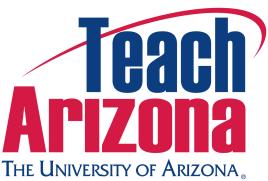 				EDUCATIONAL TESTS AND MEASUREMENTS				Summer Presession 2014, Monday – Friday 9 – 11:50 am				University of Arizona, Modern Languages, room 413INSTRUCTOR:  Heidi Legg Burross, Ph.D.CONTACT: e-mail: heidi@email.arizona.edu (<-best way to reach me); office phone: 621-1796OFFICE:  Education building, room 611OFFICE HOURS: by appointmentINSTRUCTOR:  Amy Olson, Ph.D.CONTACT: aowen@email.arizona.eduOFFICE:  Education building, room 617OFFICE HOURS: by appointmentDEPARTMENT MAILBOXES: drop off messages in Education room 602CLASS WEB SITE: d2l.arizona.eduRecommended Text:  Kubyszyn, T. & Borich, G.D. (2013).  Educational Testing & Measurement.  10th ed.  (about $135 to buy new, $33 to rent.  Older editions okay too)Course Description:  Theoretical and practical application of psychometric techniques to test construction, analysis, and interpretation of test results.Standards:  The course will align to standards established by InTASC (http://www.ccsso.org/Documents/2011/InTASC_Model_Core_Teaching_Standards_2011.pdf) and ISTE NETS T (http://www.iste.org/standards/nets-for-teachers.aspx). Course Objectives:  By the end of the semester, the successful student will be able to:choose and develop multiple assessment methods appropriate for instruction[InTASC 1a, 6c, 6g, 6j, 6k, 6l, 6t, 7a, 7c, 7d; ISTE NETS 2d]administer, score, and interpret results of externally- and teacher-produced assessments[InTASC 4f, 6c]prepare students and themselves for assessment situations[InTASC 4r, 6h]use assessment results to help make decisions about individual students, planning teaching, developing curriculum, and school improvement[InTASC 2a, 3e, 6c, 6g, 7a, 7l, 8b, 9c, 9h, 9l, 10p]evaluate created and existing assessments, both live and using technology[ISTE NETS T 1b, 1d]develop valid grading procedures that use varied & multiple assessment results[InTASC 2a, 3e, 6a, 6c, 6e, 6g, 6h, 6k, 6l, 6t, 7c, 8b, 9h]communicate assessment results to students, parents, educators, and lay audiences[InTASC 1c; ISTE NETS T 3b]recognize & report unethical, illegal and otherwise inappropriate assessment methods & uses[InTASC 5k, 6v, 9j, 9o]Recommended Text: Kubiszyn, T. & Borich, G. (2013).  Educational Testing and Measurement: Classroom Application and Practice, Wiley Publishers, 10th ed.  (approximately $115 new, older editions ok).Course Requirements:intro survey				   5 points			  1.25% of totalobjectives assignment			 35 points			  8.75% of totalPA assignment			 45 points			11.25% of totalin-class grading assignment		 30 points			  7.5% of totalthree exams				195 points			16.25% of total eachfinal assignment			  90 points			22.5% of totalGrading:  400 points possible			A = 360 or more points (at least 90% of possible)B = 320 - 359 points (80-89% of possible)C = 280 - 319 points (70-79% of possible)D = 240 - 279 points (60-69% of possible)E = less than 240 pointsIntroduction survey:  (5 points) By 5 pm on 21 May, students need to complete a D2L survey.Assignments:    Assignment guidelines will be given through D2L at least two days prior to their due dates, except for the in-class assignment on 6 June.  These will include both individual and group tasks.  Assignments must be submitted through D2L and feedback will be returned through D2L.  If you are having difficulty with D2L, email the assignment to the instructors before the deadline.  Students are responsible for the integrity of submitted assignments, including electronic issues.  Please verify the content and comprehensiveness of uploaded documents.  Incorrect and incomplete submissions will not be accepted.Label the uploaded file with your last name as the first word.  You may follow that with any other designation you want to use.  Please submit files in .doc or .docx format.All assignments are due by 5 pm.  Assignments late for any reason will receive half of earned credit for up to 24 hours past the time due.  No credit will be given to assignments after one day.  Please understand that electronic issues (computer problems, incomplete submission to D2L, etc.) are not excuses for delay or failure to submit any or all parts of any assignment.  If you are having trouble with D2L, email the assignment to your instructors.  Do NOT wait until the last minute!  Early submission of the assignments is encouraged.Your instructors do not “preview” assignments prior to submission.  Students may ask specific questions about material, wording, format, or placement of assignment content under construction, but may not ask the instructors to generally “look it over” before grading.Objectives assignment: (35 points)  Students will write objectives for a brief class unit related to the state standards and classify each according to Bloom’s cognitive taxonomy.  This assignment is evaluated on the quality of objectives, alignment with standards, and accuracy of Bloom’s classification.  [InTASC 4, 6, 7, 9] PA assignment: (45 points)  Students will create a performance assessment and rubric for use with elementary or secondary students.  Students will also evaluate other students’ PAs. [InTASC standards 3, 4, 5, 6, 8, 9; ISTE NETS T standards 1, 2, 3]Grading assignment: (30 points)  In groups, students will calculate and evaluate item analyses and grades from a given set of data.  [InTASC 1, 2, 4, 8, 9, 10]  Final assignment: (90 points)  Students will create exam items and a test blueprint.  Students will also reflect on the test creation process with predictions of how test-takers would perform. [InTASC 5, 6, 8]Exams: (65 points each) Three exams will be given during the semester.  These will consist of a variety of formats.  Material on the exams will come from lectures, the text, and supplemental materials -- information from one may not overlap with others.   [InTASC 1, 2, 3, 4, 6, 7, 8]Make up exams may be permitted for documented medical emergency, Dean’s excuse, or religious reasons only.  Please contact the instructor as soon as possible if you will miss or have missed an exam.  Prepare to show documentation to support your reasons for missing.  Make-ups must be made within two class days after the scheduled exam date.Appeal process: If you disagree with the scoring of an assignment or exam item, you may write/email an appeal (of no more than one double-spaced page) explaining why you think your answer is correct and, in the case of exam items, why the keyed response and other response items are incorrect. Appeals will be accepted within two days after graded tasks are made available to students. The instructors will review your appeal and give credit when deemed appropriate.  An appeal does not guarantee a grade change.Extra credit/bonus points:  Any opportunities for extra credit are at the discretion of the instructor.  Students will not be allowed to make up extra credit assignments.  Individual opportunities for extra credit will not be allowed.Attendance and Participation Policies:  Students who miss more than three classes for any reason(s) may be dropped from the class.  All holidays or special events observed by organized religions will be honored for those students who show affiliation with that particular religion.  Absences pre-approved by the Dean of Students (or Dean's designee) will be honored.  It is your responsibility to get notes from classmates and handouts from the instructors if you miss class.Course web site: http://d2l.arizona.eduAssignments and changes in the schedule will be posted to the course web site as soon as the instructors can do so.  Lecture notes will be posted.  It is advisable to check the web site periodically and within a few days of missed classes.  Every effort to keep the web site updated will be made, but be sure to check with the instructor for missed materials.Classroom behavior:  Students are expected to conduct themselves in a respectful manner conducive to learning.  Please turn off cell phones while in class, unless extenuating circumstances exist and you have notified the instructors.  Threatening or harassing behavior is not permitted and will be reported.  http://policy.web.arizona.edu/~policy/threaten.shtmlCheating Policy: Students who attempt to cheat or turn in another person's work as their own will receive a zero on that assignment or exam.  There may be additional penalties.  All students involved in the incident must see the instructors in order to continue in the course. The University’s Code of Ethics & Conduct will be followed:  http://dos.web.arizona.edu/uapolicies/ 
Course Expectations:  Intellectual investment is expected in all aspects of this class. It will not be enough to simply read the text and memorize facts; you are expected to actively engage with the text and course content.  You are responsible for understanding and applying concepts from the assigned readings, class discussions, and lecture presentations.  If you have questions at any time, please email the instructors or schedule an appointment with the instructors. Accessibility and Accommodations:  It is the University’s goal that learning experiences be as accessible as possible.  If you anticipate or experience physical or academic barriers based on disability, please let the instructors know immediately so that we can discuss options.  You are also welcome to contact Disability Resources (520-621-3268) to establish reasonable accommodations. Please be aware that the accessible table and chairs in this room should remain available for students who find that standard classroom seating is not usable.Incomplete Policy:  Occasionally, otherwise successful students meet with unfortunate and/or unforeseen circumstances that disrupt their academic progress.  Students must have earned at least half of the available points in the course, otherwise it is the students’ responsibility to withdraw themselves.The student must request the INC grade in person by noon on 6 June 2014.  The student needs to be prepared to discuss the circumstances of the request and why s/he should be considered eligible for the INC grade.  The assignment of an INC grade is at the discretion of the instructor.  The INC grade will not be given to simply allow the student to raise a grade.Withdrawal policy:  It is the student’s responsibility to get any necessary signatures and withdraw from the course.  Lack of attendance and failure to withdraw from class will be interpreted as failure to earn a passing grade for the course.Other Information:  The instructors will make every attempt to follow the procedures and schedules provided in the syllabus, but reserve the right to make changes.  You will be notified of any changes as soon as possible.Presession classes move very quickly and require immersion into the material.  Please contact me if I can facilitate your understanding in any way or if you have any special concerns or needs that require my consideration.Good luck and have a wonderful summer!Tentative scheduleTentative scheduleTentative scheduleTentative scheduleDateTopicReadingTasksM-5/19Introduction High-Stakes TestingChapter 1Chapter 2Review syllabusT-5/20Purposes of TestingMeasuring Learning Outcomes Chapter 4Chapter 6W-5/21Norm- & Criterion-Referenced Exam 1Chapter 5Chapters 1-2, 4-6Intro survey due @ 5 pmTh-5/22Statistics (bring a calculator)Chapters 13-15F-5/23Accuracy and Error ReliabilityChapter 18Chapter 17Objectives assignment due @ 5 pmM-5/26No classes- Memorial DayT-5/27ReliabilityValidity EvidenceChapter 17Chapter 16W-5/28Exam 2Performance-Based AssessmentChapters 13-18Chapter 9Th-5/29Portfolio AssessmentSelected-Response Items Chapter 10Chapter 7F-5/30Constructed-Response ItemsChapter 8PA assignment due @ 5 pmM-6/2Administer & Improve the TestExam 3Chapter 11Chapters 7-11T-6/3Marks and Marking SystemsChapter 12W-6/4Standardized TestingChapters 19-20In-class assignment due @ 5 pmTh-6/5EthicsTechnology in AssessmentsupplementalF-6/6Final AssignmentAllFinal assignment due @ 5 pm